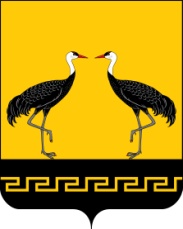 РЕШЕНИЕ «16» декабря 2021г.                                                                               № 56у.НарсатаО внесении изменений в решение  Совета депутатов муниципального образования сельского поселения «Нарсатуйское»  от 30.10.2013г. № 3 «Об утверждении положения    «О бюджетном процессе в муниципальном образованиисельского поселения «Нарсатуйское»     	 В соответствии со статьями 160.1 и 160.2 Бюджетного кодекса Российской Федерации,  руководствуясь Постановлением Правительства РФ от 16.09.2021 N 1569 «Об утверждении общих требований к закреплению за органами государственной власти (государственными органами) субъекта Российской Федерации, органами управления территориальными фондами обязательного медицинского страхования, органами местного самоуправления, органами местной администрации полномочий главного администратора доходов бюджета и к утверждению перечня главных администраторов доходов бюджета субъекта Российской Федерации, бюджета территориального фонда обязательного медицинского страхования, местного бюджета» и Постановлением Правительства РФ от 16.09.2021 № 1568 «Об утверждении общих требований к закреплению за органами государственной власти (государственными органами) субъекта Российской Федерации, органами управления территориальными фондами обязательного медицинского страхования, органами местного самоуправления, органами местной администрации полномочий главного администратора источников финансирования дефицита бюджета и к утверждению перечня главных администраторов источников финансирования дефицита бюджета субъекта Российской Федерации, бюджета территориального фонда обязательного медицинского страхования, местного бюджета» в целях определения правовых основ бюджетного устройства и бюджетного процесса                                Совет депутатов муниципального образования сельского поселения «Нарсатуйское» решил:1. Внести в Положение о бюджетном процессе в муниципальном образовании сельского поселения «Нарсатуйское», утвержденное решением  Совета депутатов муниципального образования сельского поселения «Нарсатуйское»  от 30.10.2013г. № 3, следующие изменения и дополнения:-в разделе III  статьи 14 п.2    исключить абзац 2,3 и ст. 14  изложить в следующей редакции: Статья 14. Общие положения
  1. В решении о местном бюджете должны содержаться основные характеристики бюджета, к которым относятся общий объем доходов бюджета, общий объем расходов, дефицит (профицит) бюджета, а также иные показатели.  2. Решением о бюджете устанавливаются:распределение бюджетных ассигнований по разделам, подразделам, целевым статьям, группам (группам и подгруппам) видов расходов либо по разделам, подразделам, целевым статьям (муниципальным программам и непрограммным направлениям деятельности), группам (группам и подгруппам) видов расходов и (или) по целевым статьям (муниципальным) программам и непрограммным направлениям деятельности), группам (группам и подгруппам) видов расходов классификации расходов бюджета на очередной финансовый год и плановый период, а также по разделам и подразделам классификации расходов бюджета в случаях, установленных муниципальным правовым актом Совета депутатов МО СП «Нарсатуйское»;ведомственная структура расходов бюджета на очередной финансовый год и плановый период;общий объем бюджетных ассигнований, направляемых на исполнение публичных нормативных обязательств;объем межбюджетных трансфертов, получаемых из других бюджетов и (или) предоставляемых другим бюджетам бюджетной системы Российской Федерации в очередном финансовом году и плановом периоде;общий объем условно утверждаемых (утвержденных) расходов в случае утверждения бюджета на очередной финансовый год и плановый период на первый год планового периода в объеме не менее 2,5 процента общего объема расходов бюджета (без учета расходов бюджета, предусмотренных за счет межбюджетных трансфертов из других бюджетов бюджетной системы Российской Федерации, имеющих целевое назначение), на второй год планового периода в объеме не менее 5 процентов общего объема расходов бюджета (без учета расходов бюджета, предусмотренных за счет межбюджетных трансфертов из других бюджетов бюджетной системы Российской Федерации, имеющих целевое назначение);источники финансирования дефицита бюджета очередной финансовый год и плановый период;верхний предел государственного (муниципального) внутреннего долга и (или) верхний предел государственного (муниципального) внешнего долга по состоянию на 1 января года, следующего за очередным финансовым годом и каждым годом планового периода (очередным финансовым годом);иные показатели бюджета МО СП «Нарсатуйское», установленные муниципальным правовым актом Совет депутатов МО СП «Нарсатуйское».  3. В качестве приложений к проекту решения о бюджете представляются:основные направления бюджетной и налоговой политики;предварительные итоги социально-экономического развития соответствующей территории за истекший период текущего финансового года и ожидаемые итоги социально-экономического развития соответствующей территории за текущий финансовый год;прогноз социально-экономического развития МОСП «Нарсатуйское»;прогноз основных характеристик (общий объем доходов, общий объем расходов, дефицита (профицита) бюджета) консолидированного бюджета МО СП «Нарсатуйское» на очередной финансовый год и плановый период либо утвержденный среднесрочный финансовый план;пояснительная записка к проекту бюджета;методики (проекты методик) и расчеты распределения межбюджетных трансфертов;верхний предел государственного (муниципального) долга на конец очередного финансового года и конец каждого года планового периода;оценка ожидаемого исполнения бюджета на текущий финансовый год;предложенные Советом депутатов МО СП «Нарсатуйское» органами, органами внешнего муниципального финансового контроля проекты бюджетных смет указанных органов, представляемые в случае возникновения разногласий с финансовым органом в отношении указанных бюджетных смет;реестр источников доходов бюджета муниципального образования сельского поселения; иные документы и материалы.2. Обнародовать настоящее решение на информационных стендах поселения и разместить на официальном сайте Администрации муниципального образования сельского поселения «Нарсатуйское».3. Настоящее решение вступает в силу  с 1 января 2022 года.4. Контроль за исполнением настоящего решения оставляю за собой.И.о Главы муниципального образования сельского поселения «Нарсатуйское»     ________________ Н.Д.ДабаеваСОВЕТ ДЕПУТАТОВ МУНИЦИПАЛЬНОГО  ОБРАЗОВАНИЯ  СЕЛЬСКОЕ   ПОСЕЛЕНИЕ «НАРСАТУЙСКОЕ»МУХОРШИБИРСКОГО  РАЙОНА   РЕСПУБЛИКИ  БУРЯТИЯ